ΘΕΜΑ : Πρόσκληση σχολικών θεατρικών ομάδων στο 5ο Μαθητικό Φεστιβάλ Αρχαίου Δράματος -Αχαρνές 2020.Το παρόν θα σταλθεί σε όλους τους τύπους των σχολείων Πρωτοβάθμιας και Δευτεροβάθμιας Εκπαίδευσης Αχαρνών ηλεκτρονικά από το αρμόδιο Τμήμα Διοικητικής Υποστήριξης Σχολικών Επιτροπών και Δημοτικής Επιτροπής Παιδείας. Σχετική έγκριση: Υπουργείο Παιδείας και Θρησκευμάτων Γενική Δ/νση Σπουδών Π/θμιας και Δ/θμιας Εκπαίδευσης. Διευθύνσεις Σπουδών Προγραμμάτων και Οργάνωσης Πρωτοβάθμιας και Δευτεροβάθμιας Εκπαίδευσης .Τμήματα Β. Διεύθυνση Επαγγελματικής Εκπαίδευσης Τμήμα Β. Μαρούσι 8-8-2019 Αριθμ. Πρωτ. :  Φ.13.1 /126319/Δ2Σε απάντηση του με αρ. πρωτ. 21690/24-05-2019 εγγράφου μας σχετικά με την έγκριση του 5ου Μαθητικού Φεστιβάλ Αρχαίου Δράματος – ΑΧΑΡΝΕΣ 2020 και λαμβάνοντας υπόψη το υπ. αρίθμ. 30/25-07-2019 απόσπασμα Πρακτικού του ΙΕΠ, σας ενημερώνουμε ότι εγκρίθηκε η διεξαγωγή του εν λόγω Φεστιβάλ από την Παρασκευή 27 Μαρτίου 2020 έως την Παρασκευή 10 Απριλίου 2020, για τους/τις μαθητές/τριες όλων των σχολείων Πρωτοβάθμιας και Δευτεροβάθμιας Δημόσιας και Ιδιωτικής Παιδείας εντός και εκτός Αττικής, εφόσον τηρούνται οι κάτωθι προϋποθέσεις:1. Η συμμετοχή των μαθητών/τριών να είναι προαιρετική και να γίνεται με απόφαση του/της Διευθυντή/ντριας και του Συλλόγου Διδασκόντων των σχολικών μονάδων και τη σύμφωνη γνώμη των γονέων και κηδεμόνων των μαθητών/τριών. 2. Η διάρκεια της προετοιμασίας που απαιτείται στο πλαίσιο της συμμετοχής να μην λειτουργεί επιβαρυντικά ως προς το ωρολόγιο σχολικό πρόγραμμα και παρακωλύεται η εύρυθμη λειτουργία της σχολικής μονάδας. 3. Για τις σχολικές επισκέψεις και μετακινήσεις των μαθητών/τριων για την Π.Ε. πρέπει να λαμβάνονται υπόψη όσα προβλέπει το Π.Δ. 79/2017/άρθρο 16 και για τα σχολεία της Δ.Ε. η υπ’αριθμ. 33120/ΓΔ4/06-03-2017 Υ.Α. (ΦΕΚ 681 τ. Β’) με τίτλο «Εκδρομές – Επισκέψεις»4. Να μην υπάρχει εμπορική αξιοποίηση οποιουδήποτε έργου των μαθητών. Το Φεστιβάλ υλοποιείται σε συνεργασία των Τμημάτων της Διεύθυνσης Παιδείας, Πολιτισμού Αθλητισμού και Νέας Γενιάς του Δήμου Αχαρνών: Αρχαιολογίας και Ιστορικής Έρευνας, Πολιτισμού Αθλητισμού και Νέας Γενιάς, της ΔΗ.Κ.Ε.Α. και του μη Κερδοσκοπικού Φορέα «ΕΠΙΣΚΗΝΙΟΝ». Η συμμετοχή στο Φεστιβάλ είναι προαιρετική και χωρίς δαπάνη για το Δημόσιο. Το Φεστιβάλ δεν έχει διαγωνιστικό χαρακτήρα και σκοπός του είναι η βιωματική επαφή των μαθητών με το αρχαίο δράμα  (τραγωδία – κωμωδία). Το Φεστιβάλ το οποίο είναι μη κερδοσκοπικού χαρακτήρα στοχεύει :στην ανάδειξη του αρχαίου Θεάτρου των Αχαρνών και στην πλήρη αποκάλυψη τουστην βιωματική επαφή των μαθητών με το αρχαίο θέατρο έτσι ώστε το αρχαίο δράμα να αποτελέσει, όπως και στην αρχαιότητα, μέρος της παιδευτικής διαδικασίας για την πολιτική και κοινωνική παιδεία των αυριανών πολιτώνστην καλλιέργεια πολιτιστικής συνείδησηςνα λειτουργήσει ως φυτώριο ενεργών πολιτών, που θα πρωτοστατούν στα πολιτιστικά δρώμενα του τόπου.	Το Φεστιβάλ περιλαμβάνει παραστάσεις τραγωδίας, σατυρικού δράματος και κωμωδίας, καθώς και έργα της νεότερης δημιουργίας εμπνευσμένα από το αρχαίο δράμα. Επίσης στο φεστιβάλ συμμετέχουν οι σχολικές μονάδες με θεατρικό αναλόγιο, συναυλίες, χορόδραμα, εκθέσεις εικαστικών, φωτογραφίας, σκηνογραφίας ενδυματολογίας σχετικές με το αρχαίο θέατρο. Δικαίωμα συμμετοχής έχουν α) τα σχολεία Πρωτοβάθμιας και β) Δευτεροβάθμιας Εκπαίδευσης εντός και εκτός της Αττικής που επιθυμούν να συμμετάσχουν σε αυτό. Κατά τη διάρκεια του Φεστιβάλ θα λειτουργεί έκθεση με τις εικαστικές δημιουργίες των μαθητών στο χώρο εκθέσεων του Δημαρχείου.Επίσης όσα σχολεία επιθυμούν μπορούν να λάβουν μέρος και στις εξής δράσεις που θα πλαισιώνουν το φετινό φεστιβάλ ανεξάρτητα με τη συμμετοχή τους με τις προαναφερόμενες δράσεις:  α) «Όταν τα κόμικς συναντούν το αρχαίο θέατρο». Τα παιδιά καλούνται να  ανακαλύψουν τις αρχαίες τραγωδίες και κωμωδίες μέσα από την αγαπημένη τέχνη των κόμικς και των κλασικών εικονογραφημένων και να την παρουσιάσουν με τη μορφή power point, εντύπων ή εκθεσιακό υλικό. β) «Το αρχαίο θέατρο μέσα από τη τέχνη του κολλάζ». Οι μαθητές καλούνται να δημιουργήσουν κολλάζ με θέμα το αρχαίο θέατρο. Τα σχολεία που ενδιαφέρονται να συμμετάσχουν στο ανωτέρω Φεστιβάλ πρέπει να εκδηλώσουν το ενδιαφέρον του ως την Παρασκευή 31 Ιανουαρίου του 2020 και κάθε ομάδα που έχει αποφασίσει οριστικά να λάβει μέρος στο Φεστιβάλ πρέπει μέχρι την Παρασκευή 21 Φεβρουαρίου 2020 να στείλει οπτικοακουστικό υλικό στο Τμήμα Αρχαιολογίας και Ιστορικής Έρευνας ηλεκτρονικά στο arxaiologiko @gmail.com ή στο  libraryacharnes@gmail.com. . Η σχολική μονάδα που θα συμμετέχει οφείλει να υποβάλλει συμπληρωμένα: αίτηση, βεβαίωση συμμετοχής, βασικές πληροφορίες για το έργο και τους συντελεστές, άδεια φωτογράφησης και βιντεοσκόπησης από τους γονείς –κηδεμόνες των μαθητών. Επίσης για τη δημιουργία ενημερωτικού φυλλαδίου- προγράμματος, χρήσιμη θα ήταν  μία φωτογραφία της θεατρικής ομάδας από τις πρόβες.  Τα έντυπα της αίτησης, της βεβαίωσης και της άδειας φωτογράφησης θα αναρτηθούν στην ιστοσελίδα του Δήμου Αχαρνών.ΟΡΟΙ ΣΥΜΜΕΤΟΧΗΣΥποβολή αίτησης συμμετοχής στο Φεστιβάλ σημαίνει και αποδοχή των παρακάτω όρων της διοργάνωσης:Τα μέλη των καλλιτεχνικών ομάδων πρέπει να είναι αποκλειστικά μαθητές.Κάθε θεατρική –καλλιτεχνική  ομάδα θα πρέπει να συνοδεύεται από ανάλογο αριθμό εκπαιδευτικών όπως αυτός ορίζεται από τη σχετική νομοθεσία : ΥΑ 129287/Γ2/10-11-2011 ΦΕΚ, 2769 Τ.Β. Κεφ. Β. Κάθε ομάδα που έχει οριστικά αποφασίσει να λάβει μέρος στο Φεστιβάλ πρέπει μέχρι Παρασκευή 21 Φεβρουαρίου 2020 να στείλει στην παρακάτω διεύθυνση ένα CD ή DVD που θα περιέχει : α) 5 έως 10 ψηφιακές φωτογραφίες (ανάλυση 300 dpi) από τις πρόβες, β) οπτικοακουστικό υλικό (10-15 λεπτά) από τις πρόβες ή την παράσταση  και γ) το κείμενο-σενάριο του έργου που θα παρουσιασθεί είτε αυτό είναι το πρωτότυπο είτε η διασκευή του (το υλικό δεν θα επιστραφεί).Το θεατρικό έργο θα πρέπει να είναι  διάρκειας  έως 40  λεπτά το μέγιστο. Πρωί : Ώρα έναρξης 10.00. π.μ., Ώρα λήξης 12.30 μ.μ. Απόγευμα : Ώρα έναρξης  19.00 μ.μ. Ώρα λήξης 20.30 μμ.Στο χώρο της παράστασης θα υπάρχει μία απλή μικροφωνική και ηχητική εγκατάσταση με CD Player.Τα όποια σκηνικά χρησιμοποιηθούν στις θεατρικές παραστάσεις θα είναι ελαφρές – λυόμενες, μικρές και εύκολο-μεταφερόμενες κατασκευές. Τα έξοδα μετακίνησης επιβαρύνουν το κάθε σχολείο.Χώρος διεξαγωγής: Αίθουσα εκθέσεων και εκδηλώσεων Δήμου Αχαρνών Φιλαδελφείας 87 και Μπόσδα.		Τα ανωτέρω πρέπει να αποσταλούν  στο Τμήμα Αρχαιολογίας και Ιστορικής    Έρευνας ηλεκτρονικά arxaiologiko @gmail.com ή στο    libraryacharnes@gmail.com. Έναρξη των παραστάσεων:  10.00 π.μ., 11.30 π.μ. Λόγω του μεγάλου αριθμού αιτήσεων συμμετοχής θα τηρηθεί αυστηρή σειρά προτεραιότητας.  Επιπλέον σε περίπτωση που υπάρξει ακύρωση συμμετοχής,  θα ενημερωθούν άμεσα οι επιλαχούσες κατά σειρά προτεραιότητας σχολικές μονάδες. Την αίτηση και τους αναλυτικούς όρους συμμετοχής οι ενδιαφερόμενοι μπορούν να κατεβάσουν από την ιστοσελίδα https://arxaiologikoacharnes.wordpress.com/. Στις θεατρικές ομάδες που συμμετέχουν στο Φεστιβάλ απονέμεται Έπαινος Συμμετοχής.Το ζήτημα της χρήσης του αρχαίου θεάτρου Αχαρνών θα τεθεί μετά την ολοκλήρωση της ανασκαφής του από τους αρμόδιους φορείς. Ευελπιστούμε  ότι  το Φεστιβάλ Αρχαίου Δράματος, που τόσο θερμά έχει αγκαλιάσει η εκπαιδευτική κοινότητα,  όπως και το εκπαιδευτικό πρόγραμμα «ο Δικαιόπολις μας ταξιδεύει στο μαγευτικό κόσμο του αρχαίου θεάτρου» θα συμβάλλουν στην αποκάλυψή του αρχαίου Θεάτρου και θα ευαισθητοποιήσουν τους πολίτες  για τη  σημασία του στην ανάπτυξη των Αχαρνών. Το Φεστιβάλ φιλοδοξεί να  εξοικειώσει τους μαθητές με το αρχαίο θέατρο και να συμβάλλει στη γνώση της τοπικής ιστορίας και στη συγκρότηση συλλογικής μνήμης προς όφελος της  προστασίας των μνημείων γενικότερα.  Για οποιαδήποτε πληροφορία  οι εκπαιδευτικοί μπορούν να επικοινωνούν με το Τμήμα Αρχαιολογίας και Ιστορικής Έρευνας που έχει την ευθύνη οργάνωσης και συντονισμού στο τηλ. 210- 2322878 καθώς και με το Τμήμα Πολιτισμού, Αθλητισμού και Νέας Γενιάς που έχει την ευθύνη σε θέματα που αφορούν την αίθουσα εκδηλώσεων όπως πρόβες,  μικροφωνική κ.ά , στο τηλέφωνο 213 -2072326.	Την αίτηση και τη βεβαίωση συμμετοχής οι ενδιαφερόμενοι μπορούν να κατεβάσουν από την ιστοσελίδα:https//arxaiologikoacharnes.wordpress.com/Είμαστε στη διάθεση των σχολείων για κάθε περαιτέρω πληροφορία και για κάθε δυνατή βοήθεια στην προετοιμασία τους.Η ΑΝΤΙΔΗΜΑΡΧΟΣ ΠΑΙΔΕΙΑΣ ΠΟΛΙΤΙΣΜΟΥ ΑΘΛΗΤΙΣΜΟΥ &  ΝΕΑΣ ΓΕΝΙΑΣΚΟΣΜΙΔΟΥ ΛΟΥΙΖΑΑκριβές αντίγραφο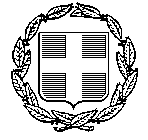 ΕΛΛΗΝΙΚΗ  ΔΗΜΟΚΡΑΤΙΑΝΟΜΟΣ ΑΤΤΙΚΗΣΔΗΜΟΣ ΑΧΑΡΝΩΝΔιεύθυνση Παιδείας, Πολιτισμού, Αθλητισμού και Νέας Γενιάς  Φιλαδελφείας 87 & ΜπόσδαΤ.Κ. 136 73 ΑχαρνέςΤΗΛ.: 2132072426Τμήμα Αρχαιολογίας & Ιστορικής ΈρευναςΥπευθ. : Ελένη ΚασσωτάκηΦιλαδελφείας 217 & Κεφαλληνίας ΑχαρνέςΤ. Κ. 136 71Πληροφ: Τηλ. (Φαξ) 210 2322878E mail: arxaiologiko@gmail.com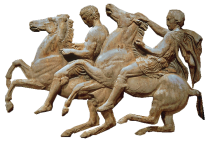 Βαθμό προτεραιότητας: «Επείγον»Χρόνος διατήρησης του εγγράφου στο αρχείο: «Τριετία»Αχαρνές,              17/ 9/2019 Αριθ. Πρωτ.:         39875ΠΡΟΣ: ΣΧΟΛΕΙΑ ΠΡΩΤΟΒΑΘΜΙΑΣ ΚΑΙ ΔΕΥΤΕΡΟΒΑΘΜΙΑΣ ΕΚΠΑΙΔΕΥΣΗΣ ΚΟΙΝΟΠΟΙΗΣΗ:Γραφείο ΔημάρχουΑντιδήμαρχο Παιδείας, Πολιτισμού, Αθλητισμού & Νέας ΓενιάςΔιεύθυνση Παιδείας Πολιτισμού Αθλητισμού & Νέας ΓενιάςΤμήμα Υποστήριξης Σχολικών Επιτροπών και Δημοτικής Επιτροπής ΠαιδείαςΤμήμα Πολιτισμού Αθλητισμού και Νέας ΓενιάςΤμήμα Παιδείας και Δια Βίου ΜάθησηςΣχολική Επιτροπή Πρωτοβάθμιας Εκπαίδευσης Δήμου ΑχαρνώνΣχολική Επιτροπή Δευτεροβάθμιας Εκπαίδευσης Δήμου ΑχαρνώνΕΠΙΣΚΗΝΙΟΝ  Κίνηση πολιτών για την ανάδειξη του Αρχαίου Θεάτρου των Αχαρνών      Οδυσσέως 34, ΤΚ.  16371                Αχαρνές